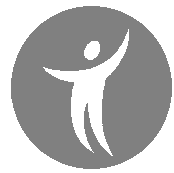 ΑΙΤΗΣΗ ΣΥΜΜΕΤΟΧΗΣ ‘ από κοινού……….’ΕΠΩΝΥΜΟ__________________________________ΟΝΟΜΑ____________________________________ΔΗΜΟΣΙΟΓΡΑΦΙΚΟ ΜΕΣΟ______________________ΚΙΝΗΤΟ_____________________________________Ε-ΜΑΙL_______________________________________Ημερομηνία…………………                                                      Ο/Η Αιτ………………                                                                                           (Υπογραφή)                                                                                                                                                    